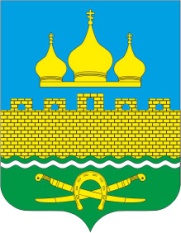 РОССИЙСКАЯ ФЕДРАЦИЯ                  РОСТОВСКАЯ ОБЛАСТЬ НЕКЛИНОВСКИЙ РАЙОН  МУНИЦИПАЛЬНОЕ ОБРАЗОВАНИЕ «ТРОИЦКОЕ СЕЛЬСКОЕ ПОСЕЛЕНИЕ»СОБРАНИЕ ДЕПУТАТОВ ТРОИЦКОГО СЕЛЬСКОГО ПОСЕЛЕНИЯРЕШЕНИЕО внесении изменений в решение Собрания депутатов Троицкого сельского поселения от 12.11.2018 № 130 «О земельном налоге»Принято Собранием депутатовТроицкого сельского поселения                                                                                 25.11.2021 г.В целях приведения муниципальных правовых актов в соответствие с действующим законодательством, Собрание депутатов Троицкого сельского поселения РЕШИЛО:1. Внести в решение Собрания депутатов Троицкого сельского поселения от 12.11.2018 № 130 «О земельном налоге» следующее изменение:1.1 в подпункте 6 абзаца 1 пункта 4 слова «27.03.2003 г.» заменить на «22.07.2003 г.».2. Решение вступает в силу со дня официального опубликования и распространяется на правоотношения, возникшие с 01.01.2019 года.3.Контроль за выполнением настоящего решения возложить на комиссию по бюджету, экономической политике, налогам и муниципальной собственности (председатель Чугуева С.В.).Председатель Собрания депутатов – Глава Троицкого сельского поселения						Г.В.Туевсело Троицкое25.11.2021 г.№ 24